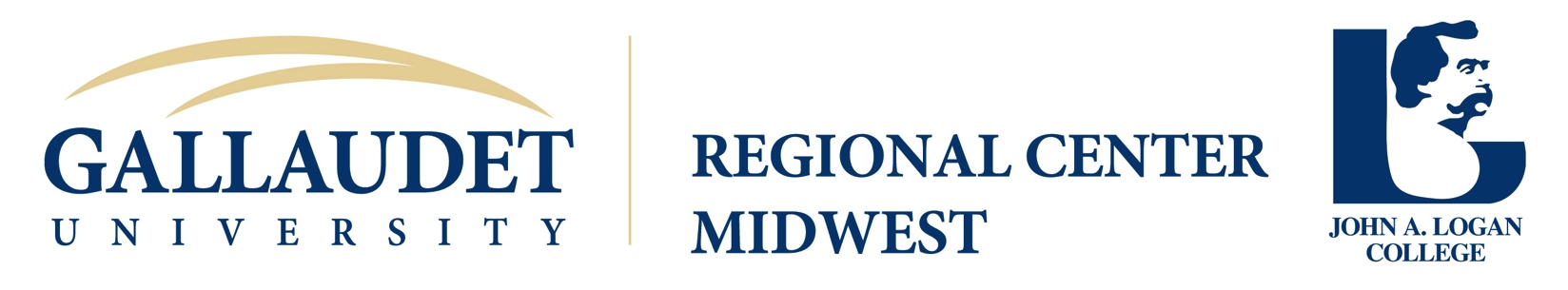 Sponsorship Request FormThank you for contacting the Gallaudet University Regional Center (GURC) at John A. Logan College regarding your event needs.  The GURC considers sponsorship in the 13 states that are covered by the Midwest region (IL, IA, IN, KS, KY, MI, MO, MN, NE, ND, OH, SD, and WI) which are in keeping with the mission as set forth by Gallaudet University. Our mission is to address the educational, transition, and professional development needs of deaf and hard of hearing people from birth through adulthood, their families                                       and the professionals who work with them.If the focus of your event meets the criteria as stated above, please complete this sponsorship form and email it as an attachment to shericook@jalc.edu. Once we have received your completed application and have made a determination, you will be notified.We look forward to the possibilities of working with you and your organization.Form must be submitted for review at least four (4) weeks in advanceI. Contact Information:.II. Sponsorship and Event Information:III. Advertising Information:VI. Additional comments, questions and requests:700 Logan College Road ▪ Carterville, IL 62918(618) 565-0054 (VP) ▪ 618-985-9181 fax ▪ www.jalc.edu/gurcAttendance FormPlease fill out the entire form and submit them to shericook@jalc.edu within 14 days after your event.Target Audience (specify actual attendance)Teachers (all types of teachers)                                                                                          ______________Support Personnel (i.e. audiologist, teacher’s aide, counselors, assistants, etc.)              ______________Residence Personnel                                                                                                          ______________Administrators (all types of administrators)                                                                         ______________Parents                                                                                                                                ______________Students (birth – middle school)                                                                                          ______________Students (high school)                                                                                                         ______________Students (postsecondary)                                                                                                    ______________Other: ____________________                                                                                          ______________Other: ____________________                                                                                          ______________General Public                                                                                                                     ______________Total Attendance                                                                                                                 ______________Total number of Deaf/Hard of Hearing                                                                               ______________Requesting Organization:           Requesting Organization:           Contact Name:      Contact Name:      Title:      Title:      Mailing Address:      Mailing Address:      Mailing Address:      Mailing Address:      City:      City:      State:      Zip: Telephone/VP Number:      Telephone/VP Number:      Fax Number:      Fax Number:      E-mail Address:      E-mail Address:      Web site:      Web site:      Conference Title (if applicable)Activity Site (City/State)Focus of EventFocus of EventFocus of EventPlease list the exact date(s) of the event:      What is the expected number of attendees?      What is the expected number of attendees?      Target Audience     Target Audience     Target Audience     Conference/Activity Website     Conference/Activity Website     Conference/Activity Website     What type of assistance are you requesting?                                                                                Financial, amount  __________________Who do we write the check out to?To cover                      Materials (Specify):      What type of assistance are you requesting?                                                                                Financial, amount  __________________Who do we write the check out to?To cover                      Materials (Specify):        Contacting Speaker(s)                      Do you have a speaker in mind? If so, who? If not, what topic(s) are you interested in?  Accommodations (Interpreters, CART, etc.)  Will you offer logo placement on the Web?  Yes       NoWill you have a program book?  Yes       NoWill you offer GURC at John A. Logan College an ad placement?  Yes       NoFile format to be delivered (.JPEG, .PDF, etc.)?      File format to be delivered (.JPEG, .PDF, etc.)?      What is the deadline for ad submission?      What is the deadline for ad submission?      